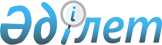 Об изменениях в составе Высшего Судебного Совета Республики Казахстан
					
			Утративший силу
			
			
		
					Указ Президента Республики Казахстан от 29 декабря 2002 года N 1010. Утратил силу Указом Президента Республики Казахстан от 21 ноября 2008 года N 696.       Сноска. Утратил силу Указом Президента РК от 21.11.2008 N 696 .       Подлежит опубликованию в     

республиканской печати в     

изложении             

                    В соответствии с пунктом 4 статьи 82 Конституции Республики Казахстан, пунктом 1 статьи 36 Конституционного закона от 25 декабря 2000 года "О судебной системе и статусе судей Республики Казахстан", статьей 3 Закона Республики Казахстан от 28 мая 2001 года "О Высшем Судебном Совете Республики Казахстан" постановляю: 

      1. В состав Высшего Судебного Совета Республики Казахстан, образованного Указом Президента Республики Казахстан от 15 октября 2001 года N 702 "О Высшем Судебном Совете Республики Казахстан", внести следующие изменения: 

      назначить членами Высшего Судебного Совета Республики Казахстан: 

      Ахметова Кабдыгали, депутата Сената Парламента Республики Казахстан, 

      Ахпанова Арстана Нокешевича, начальника кафедры уголовного процесса Карагандинского юридического института Министерства внутренних дел Республики Казахстан, 

      Полторабатько Людмилу Григорьевну, судью Верховного Суда Республики Казахстан, 

      Сабырбаева Марата Калмуратовича, председателя Турксибского районного суда города Алматы; 

      вывести из состава Высшего Судебного Совета Республики Казахстан: Абдраимова Б.Ж., Ескендирова К.Г., Рахметулина А.Д. 

      2. Настоящий Указ вступает в силу со дня подписания.       Президент 

      Республики Казахстан 
					© 2012. РГП на ПХВ «Институт законодательства и правовой информации Республики Казахстан» Министерства юстиции Республики Казахстан
				